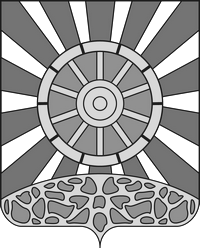 УНИНСКАЯ РАЙОННАЯ ДУМА КИРОВСКОЙ ОБЛАСТИ  ПЯТОГО  СОЗЫВАРЕШЕНИЕ30.04.2021 		                                                                                         № 487пгт УниО признании утратившими силу решений Унинской районной ДумыВ целях приведения нормативной правовой базы в соответствие с действующим законодательством, руководствуясь статьей 21 Устава Унинского района,  Унинская районная Дума РЕШАЕТ:Признать утратившими в силу решения Унинской районной Думы:От 27.04.2009 № 293 «Об утверждении в новой редакции муниципальной программы «Охрана окружающей среды в Унинском районе на 2009-2011 годы»»от 24.05.2010 №372 «О внесении изменений в муниципальную программу «Охрана окружающей среды в Унинском районе на 2009-2011 годы».от 17.11.2010 №407 «О внесении изменений в муниципальную программу «Охрана окружающей среды в Унинском районе на 2009-2011 годы»От 15.12.2010 №417 «О согласовании кандидатуры на должность руководителя отраслевого органа администрации Унинского района».От 19.02.2016  №504 «О согласовании кандидатуры на должность начальника управления культуры администрации Унинского района»от 31.10.2011 № 66 «О внесении дополнений в Положение о порядке проведения конкурса на замещение должности главы администрации Унинского района».от 16.05.2011 №26 «О внесении дополнений и изменений в Положение о порядке проведения конкурса на замещение должности главы администрации Унинского района».от 26.03.2013 №215 «О внесении изменений в Положение о порядке проведения конкурса на замещение должности главы администрации Унинского района, утвержденное решением Унинской районной Думы от 18.03.2011 № 12».от 30.06.2014 №338 «О внесении изменений в решение районной Думы от 18.03.2011 № 12 «О проведении конкурса на замещение должности главы администрации Унинского района Кировской области».от 24.12.2013 № 287 «О согласовании кандидатуры на должность начальника управления по вопросам муниципальной собственности и жизнеобеспечения администрации Унинского района».От 18.03.2011 №7 «Об избрании состава постоянных депутатских комиссий Унинской районной Думы».От  24.09.2012 №170 «О внесении изменений в решение Унинской районной Думы от 18.03.2011 № 7 «Об избрании состава постоянных депутатских комиссий Унинской районной Думы четвертого созыва».от 12.08.2013 №252 «О внесении изменений в состав депутатской комиссии по бюджету, экономической и инвестиционной политике».от 26.06. 2014 №334 «О внесении изменений в состав депутатской комиссии по бюджету, экономической и инвестиционной политике».от 30.06.2014 № 340 «Об утверждении Положения о муниципальном учреждении «Управление сельского хозяйства и продовольствия администрации Унинского района Кировской области».от 14.11.2011 №77 «О внесении дополнений в Положение  о муниципальной службе в муниципальном образовании Унинский муниципальный район».От  30.06.2014 №342 «О внесении изменений в Положение о муниципальной службе в муниципальном образовании Унинский муниципальный район Кировской области».от 19.02.2016 №522 «О внесении изменений в Положение о муниципальной службе в муниципальном образовании Унинский муниципальный район Кировской области».от 22.08.2014 №356 «О внесении изменений в Положение о муниципальной службе в муниципальном образовании Унинский муниципальный район Кировской области».Настоящее решение  опубликовать в Информационном бюллетене муниципальных правовых актов органов местного самоуправления Унинского района и  разместить на официальном сайте Унинского района.Настоящее решение вступает в силу после его официального опубликованияПредседательУнинской районной Думы	                    	                                  А.Н. Пантелеев